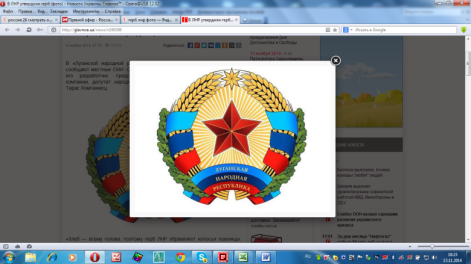 АДМИНИСТРАЦИЯ ГОРОДА КИРОВСКАГОСУДАРСТВЕННОЕ БЮДЖЕТНОЕ ОБРАЗОВАТЕЛЬНОЕ УЧРЕЖДЕНИЕЛУГАНСКОЙ НАРОДНОЙ РЕСПУБЛИКИ «КИРОВСКИЙ МЕТОДИЧЕСКИЙ КАБИНЕТ»                        	93801, г. Кировск, ул. 23 партсъезда, 7 телефон 4-13-03, E-mail: kirovsk_goroo@mail.ru_______________________________________________________________________________________Информация о прохождении курсов повышения квалификации                                                      педагогическими работниками образовательных учреждений г.Кировска                                            в 2016 годуИ.о.заведующей                                                                                  И.А.Лужеренко№ п/пФ.И.О. педагогаДолжность, предметКатегория, званиеНаправление КПКСроки КПКФорма КПКМесто КПК1.Васильченко О.Н.воспитатель ДОУ № 4специалиствоспитатель ДОУ18.01.2016-27.01.2016гдневнаяНМЦРО2.Козлова Н.Б.воспитатель ДОУ № 4специалиствоспитатель ДОУ18.01.2016-27.01.2016гдневнаяНМЦРО3.Донцова В.В. учитель географии, биологии СОШ№2специалист первой категориигеография, природоведение27.01.2016-09.03.2016гзаочноЛНПУ    4.Донцова В.В.учитель географии, биологии СОШ№2специалист первой категорииБиология, химия27.01.2016-09.03.2016гзаочноЛНПУ  5.Мележик С.И.учитель рус.яз.,лит-ры СОШ№2специалист высшей категориирусский язык и литература27.01.2016-09.03.2016гзаочноЛНПУ  6.Лаврухин В.В.учитель технологий, физкультуры УВК №18специалист высшей категории, «учитель-методист»физкультура, ОБЖ27.01.2016-09.03.2016гзаочноЛНПУ  7.Ремская Л.И.учитель информатики СОШ№2специалист высшей категорииинформатика и ИКТ27.01.2016-09.03.2016гзаочноЛНПУ  8.Ремский В.С.учитель англ.языка СОШ№2специалист второй категориианглийский  язык27.01.2016-09.03.2016гзаочноЛНПУ  9.Шабанова О.Н.учитель физики, математики, природовед. СОШ№2специалист первой категориифизика, природоведение27.01.2016-09.03.2016гзаочноЛНПУ  10.Шабанова О.Н.учитель физики, математики, природовед. СОШ№2специалист первой категорииматематика27.01.2016-09.03.2016гзаочноЛНПУ  11.Шабанов О.Н.учитель физики Гимназияспециалистинформатика, физика, природоведение27.01.2016-09.03.2016гзаочноЛНПУ  12.Шатохина В.С.учитель истории, обществозн.Гимназияспециалист высшей категории, «учитель-методист»право12.02.2016-22.03.2016гдистанц.ЛНПУ13.Задорожняя Т.В.психолог, учительИЗО,ОБЖ, ВД. Гимназияспециалист высшей категорииОБЖ12.02.2016-22.03.2016гдистанц.ЛНПУ14.Кохановская Л.Н.учитель химии, естествознан Гимназияспециалист высшей категории, «учитель-методист»Химия, естествознание12.02.2016-22.03.2016гдистанц.ЛНПУ15.Жилик О.В.учитель биологии воспитатель ГПД Гимназияспециалист высшей категории, «учитель-методист»Экология, биология, естествознание12.02.2016-22.03.2016гдистанц.ЛНПУ16.Полуэктова Т.Г.учитель музыки, биологии СОШ № 1специалист высшей категории, «учитель-методист»Музыкальное искусство25.02.2016-04.04.2016дистанц.ЛНПУ17.Золотухина Н.И.учитель истории, обществозн. Гимназияспециалист высшей категории, «учитель-методист»История, обществознание, право25.02.2016-04.04.2016дистанц.ЛНПУ18.Кожурова Н.В.библиотекарь Гимназияспециалистшкольных библиотекарей29.02.2016-10.03.2016дневнаяНМЦРО19.Гречишкина Н.П.воспитатель-методист ДОУ № 1специалиствоспитатель-методиствоспитатель-методист ДОУ21.03.2016-01.04.2016дневнаяНМЦРО20.Крамчанина Л.А.воспитатель-методист ДОУ № 5вторая категориявоспитатель-методист ДОУ21.03.2016-01.04.2016дневнаяНМЦРО21.Тищенко Л.А.учитель-логопед ДОУ №1специалистучитель-логопедшкол и ДОУ11.04.2016-20.04.2016гдневнаяНМЦРО22.Полуэктова Т.Г.учитель биологии СОШ №1специалист высшей категории, «учитель-методист»учителей естественных научных дисциплин11.04.2016-20.04.2016гдневнаяг.Стаханов23.Засименко И.В.учитель биологии СОШ №3специалист второй категорииучитель биологии11.04.2016-20.04.2016гдневнаяг.Стаханов24.Плескач Л.Г.воспитатель ДОУ № 4специалист, воспитатель- методиствоспитатель ДОУ 11.04.2016-20.04.2016гдневнаяг.Стаханов25.Багачик В.Е.воспитатель ДОУ № 4специалиствоспитатель ДОУ11.04.2016-20.04.2016гдневнаяг.Стаханов26.Бабицкая И.П.воспитатель ДОУ № 5специалист, воспитатель- методиствоспитатель ДОУ11.04.2016-20.04.2016гдневнаяг.Стаханов27.Прозорова Е.С.библиотекарь УВК №18специалистшкольных библиотекарей11.04.2016-20.04.2016гдневнаяг.Стаханов28.Синельник Л.Н.методист КМКспециалист первой категорииметодистов, метод. кабин.центров16.05.2016-26.05.2016гдневнаяНМЦРО29.Котыгров А.П.методист КМКспециалистметодистов, метод. кабин.центров16.05.2016-26.05.2016гдневнаяНМЦРО30.Дешко Н.П.руководитель кружка ЦВРспециалист второй категориируководитель кружка ЦВР06.09.2016-20.12.2016гзаочног.Алчевск31.Балабанова О.А.руководитель кружка ЦВРспециалист второй категориируководитель кружка ЦВР06.09.2016-20.12.2016гзаочног.Алчевск32.Бельская О.В.руководитель кружка ЦВРспециалиструководитель кружка ЦВР06.09.2016-20.12.2016гзаочног.Алчевск33.Джиоева И.И.учитель рус.языка и литературы СОШ №2специалист первой категориирусский язык и литература08.09.2016-22.12.2016гзаочног.Луганск34.Шилина Л.В.учитель укр.языка и литературыгимназияспециалист высшей категории украинский язык и литература08.09.2016-22.12.2016гзаочног.Луганск35.Молочек Е.И.учитель укр.языка Гимназияспециалист высшей категории украинский язык15.09.2016-15.10.2016гдистанц.ЛГУ36.Капица В.Н.учитель нач.классовГимназияспециалист высшей категорииначальное образование14.11.2016-23.11.2016гдневнаяг.Стаханов37.Гребенцова М.В.учитель нач.классовСОШ № 1специалист высшей категории «старший учитель»начальное образование14.11.2016-23.11.2016гдневнаяг.Стаханов38.Куличинская И.И.учитель нач.классовСОШ № 2специалист высшей категории «старший учитель»начальное образование14.11.2016-23.11.2016гдневнаяг.Стаханов39.Стельмах Т.И.учитель нач.классовСОШ № 3специалист высшей категорииначальное образование14.11.2016-23.11.2016гдневнаяг.Стаханов40.Шевченко О.А.учитель нач.классов гимназияспециалист начальное образование14.11.2016-23.11.2016гдневнаяг.Стаханов41.Трубникова Т.Н.учитель нач.классовСОШ № 2специалист первой категорииначальное образование14.11.2016-23.11.2016гдневнаяг.Стаханов42.Остроухова Т.С.руководитель кружка ЦВРспециалиструководитель кружка ЦВР14.11.2016-23.11.2016гдневнаяг.Стаханов43.Михеева Т.А.руководитель кружка ЦВРспециалиструководитель кружка ЦВР14.11.2016-23.11.2016гдневнаяг.Стаханов44.Глазунова В.В.руководитель кружка ЦВРспециалиструководитель кружка ЦВР14.11.2016-23.11.2016гдневнаяг.Стаханов45.Кириченко Е.В.воспитатель УВК № 18специалиствоспитатель УВК 14.11.2016-23.11.2016гдневнаяг.Стаханов46.Стулова Л.С.воспитатель ДОУ № 4специалиствоспитатель ДОУ 14.11.2016-23.11.2016гдневнаяг.Стаханов47.Шпота А.И.воспитатель ДОУ № 5специалиствоспитатель ДОУ 14.11.2016-23.11.2016гдневнаяг.Стаханов48.Тарасова Л.В.воспитатель ДОУ № 1специалиствоспитатель ДОУ 14.11.2016-23.11.2016гдневнаяг.Стаханов